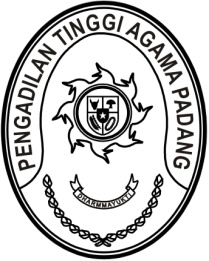 Nomor 	:     /PAN.PTA.W3-A/HK2.6/X/2023	                       Padang, 5 Oktober 2023Sifat	: Biasa	Lampiran 	:  - Hal	: Pengiriman Salinan Putusan Banding	  Perkara Nomor 51/Pdt.G/2023/PTA.Pdg Kepada    Yth. Ketua Pengadilan Agama PadangAssalamu’alaikum Wr.Wb.Terlampir bersama ini kami kirimkan kepada Saudara satu exemplar Salinan Putusan Pengadilan Tinggi Agama Padang Nomor 51/Pdt.G/2023/PTA.Pdg tanggal 5 Oktober 2023 dan satu berkas Bundel A dari Pengadilan Agama Padang Nomor 495/Pdt.G/2023/PA.Pdg tanggal 3 Agustus 2023 dalam perkara antara:Reynold Setiawan bin D. Sharman sebagai PembandingLawanSri Rahayu binti SubardoDengan ini memerintahkan kepada Saudara agar amar putusan perkara banding tersebut diberitahukan kepada pihak-pihak yang berperkara dan relaas pemberitahuannya satu rangkap segera dikirimkan ke Pengadilan Tinggi Agama Padang selambat-lambatnya satu minggu sejak surat ini diterima.Demikianlah disampaikan untuk dilaksanakan sebagaimana mestinya.										Wassalam										Panitera, 										Syafruddin